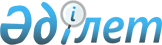 Об утверждении размеров ставок платы за лесные пользования на участках государственного лесного фонда
					
			Утративший силу
			
			
		
					Решение Актюбинского областного Маслихата от 4 апреля 2007 года N 342. Зарегистрировано Департаментом юстиции Актюбинской области 19 апреля 2007 года за N 3202. Утратило силу решением Актюбинского областного маслихата от 21 декабря 2009 года № 236      Сноска. Утратило силу решением Актюбинского областного маслихата от 21.12.2009 № 236.       

В соответствии с пунктом 1 статьи 473 Налогового кодекса Республики Казахстан "О налогах и других обязательных платежах в бюджет" и статьи 14 Лесного кодекса Республики Казахстан, областной маслихат РЕШАЕТ:

      1. Утвердить размеры ставок платы за лесные пользования на участках государственного лесного фонда (Приложение 1, 2, 3).

      2. Средства, поступившие от платежей за лесные пользования, направлять в доход местного бюджета.

      3. ГУ "Департамент природных ресурсов и регулирования природопользования Актюбинской области", акимам районов и г. Актобе довести размеры ставок платы за лесные пользования до сведения плательщиков.

      4. Признать утратившим силу решение областного маслихата "Об утверждении размеров ставок платы за лесные пользования на участках государственного лесного фонда на 2006 год" от 21 июня 2006 года N 269, зарегистрированное в департаменте юстиции Актюбинской области 4 июля 2006 года N 3184.

      5. Настоящее решение вводится в действие по истечении десяти календарных дней со дня официального опубликования.       Председатель сессии  

      областного маслихата       Секретарь 

      областного маслихата 

Приложение 1 

к решению областного маслихата 

от 4 апреля 2007 года N 342 

   Ставки платы 

за заготовку второстепенных лесных материалов 

на участках государственного лесного фонда 

  Приложение 2 

к решению областного маслихата 

от 4 апреля 2007 года N 342 Ставки платы 

за пользования участками государственного лесного фонда       Примечание: План финансирования на 2007 год по бюджетной программе 10.3.254.005.000 "Охрана, защита, воспроизводство лесов и лесоразведения" составляет всего - 148876 тыс.тенге + план поступления собственных средств всего - 29790 тыс.тенге = 178666 тыс.тенге: площадь гослесфонда 193,3 тыс.га = 925 тенге составляют затраты на один гектар государственного лесного фонда х 20% = 185тенге. 

Приложение 3 

к решению областного маслихата 

от 4 апреля 2007 года N 342 Ставки платы 

за пользование особо охраняемыми природными  

территориями местного значения Актюбинской области 
					© 2012. РГП на ПХВ «Институт законодательства и правовой информации Республики Казахстан» Министерства юстиции Республики Казахстан
				N 

п/п Виды пользования Ставки платы 1 Заготовка метел, материалов 

для плетения (хворост) 40 тенге за 1м3 2 Заготовка веников (хворост, береза) 26 тенге за 1м3 N 

п/п Виды пользования Ставки платы 1 Сенокошение 185 тенге за 1га площади 2 Для нужд охотничьего хозяйства 185 тенге за 1га 

площади 3 Для нужд культурно-оздоровительных, рекреационных, туристских и спортивных целей 185 тенге с 1га участка лесной площади N 

п/п Виды использования особоохраняемых природных территорий местного значения физическими и юридическими лицами Единица 

измерения Ставки платы в месячных расчетных показателях 1 В научных целях (проведение научных исследований) Человеко- день 0,1 2 В культурно-просветительных и учебных целях: 1) показ объектов неживой природы, растений и животных, объектов историко-культурного наследия; 

2) проведение учебных экскурссий и занятий, производственных практик учащихся и студентов; 

3) подготовка научных кадров, переподготовка и повышение квалификации специалистов в области охраны окружающей среды и рационального природопользования     

 

Человеко- день  

 

Человеко- день     Человеко- день     

 

0,1 

 

 

  

0,1 

 

 0,1 3 В туристских и рекреационных целях Человеко- день 0,1 